              2012  COSTUME  SCHEDULE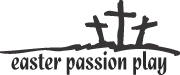 					               COME ONLY AT SPECIFIED TIMEJesus Rotations:1) David Maycomber - 10:00 am and 12:30 pm		5) Marcel Hamilton - 2:30 pm and 5:00 pm2) Brandon Kharns - 10:30 am and 1:00 pm		6) Joel Bohannon - 3:30 pm and 6:00 pm3) Nate Sevilla  - 11:00 am and 1:30 pm			7) Johnathon Jorgensen – 4:00 pm 4) Ben Quartey - 11:30 am and 2:00 pm			8) Jaime Pombo - 3:00 pm and 5:30 pmEach Jesus Rotation Includes:  Jesus, Peter, John, Thomas, Judas, Mary Mother, Mary Magdalene, and Tour Guide.Jesus, Criminals and Angels:  Costumes and makeup will be in hallway behind gym stage for both rotations.MORNING  ROTATIONS8:00 am	Jesus Rotation 1, Pharisees, Bartimaeus, Rich Young Man. 8:30 am	Jesus Rotation 2, Non-speaking disciples, Moms and Children – Group 1 (9:45 am-12:45 pm) 9:00 am	Jesus Rotation 3, Speaking Disciples, Malchus, Marketplace Roman Guards, 		Roman Encampment Guards, Barrabus, Angels.9:30 am	Jesus Rotation 4, Crucifixion Crowd and Roman Guards – Last Name A – L, Woman 1, Person 1. Resurrection Roman Guards.10:00 am	Crucifixion Crowd and Roman Guards – Last Name M – Z, Simon Cyrene, Criminals, Pilate, Messenger Boy, Priests. 10:30 am	Moms and Children – Group 2 (12:15-3:15 pm).AFTERNOON  ROTATIONS12:30 pm	Jesus Rotation 5, Non-speaking disciples, Pharisee 2, Bartimaeus, Rich Young Man. 			 1:00 pm	Jesus Rotation 8, Speaking disciples, Malchus, Roman Guards, Barrabus, Woman1, Woman 2	  	Criminals, Pilate, Messenger Boy, Spanish Pharisee, Spanish Bartimaeus, Spanish Rich Young		Man.1:30 pm 	Jesus Rotation 6, Spanish Speaking Disciples, Spanish Moms and Children Group 3 (2:45-6:45 pm).  Spanish Woman 1 and Spanish Person 1.2:00 pm	Jesus Rotation 7, Crucifixion Crowd, Centurion, Roman Guards, Woman 1 and Person 1, Simon Cyrene, Criminals, Pilate, Messenger Boy, Priests.2:30 pm	Spanish Pilate, Spanish Centurion, Spanish Roman Guards, Spanish Simon Cyrene.